Wielkopolski Urząd Wojewódzki w Poznaniu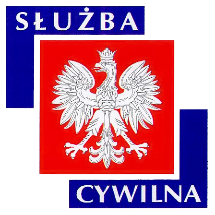 Ogłoszenie o naborze z dnia 05 grudnia 2017 r.WYMIAR ETATU: 1 STANOWISKA: 1 Dyrektor Generalny poszukuje kandydatów\kandydatek na stanowisko:starszy specjalistado spraw: obiegu i ewidencji materiałów zastrzeżonychw Wydziale Bezpieczeństwa i Zarządzania Kryzysowego WUW w Poznaniu nr ref. 153/17MIEJSCE WYKONYWANIA PRACY:PoznańADRES URZĘDU:Al. Niepodległości 16/18 
61-713 Poznań WARUNKI PRACY- praca administracyjno-biurowa z wykorzystaniem komputera oraz typowych urządzeń biurowych 
- zadania wykonywane w siedzibie urzędu oraz poza siedzibą urzędu 
- zagrożenia biologiczne typowe dla pracy z dokumentacją 
- stanowisko pracy znajduje się na VI piętrze budynku biurowego 
- praca przy monitorze ekranowym powyżej 4 godzin na dobę z koniecznością przemieszczania się w pomieszczeniu po wymaganą dokumentację oraz do archiwum 
- stanowisko pracy wyposażone w meble biurowe dostosowane do wymagań określonych dla stanowisk administracyjno-biurowych 
- budynek posiada podjazd dla osób niepełnosprawnych 
- budynek wyposażony w windy osobowe 
- drzwi wejściowe do pokoi biurowych o szerokości 70 cm 
- pomieszczenia higieniczno-sanitarne w budynku nie są przystosowane dla osób niepełnosprawnychZAKRES ZADAŃprzyjmowanie, rejestrowanie, ewidencjonowanie, przechowywanie i udostępnianie dokumentów niejawnych o klauzuli „zastrzeżone” osobom uprawnionym; egzekwowanie zwrotów udostępnionych materiałów niejawnych o klauzuli „zastrzeżone”; przekazywanie materiałów niejawnych o klauzuli „zastrzeżone” między komórkami organizacyjnymi urzędu oraz poza urządnadzorowanie czynności realizowanych przez wykonawców dokumentów niejawnych o klauzuli „zastrzeżone” pod kątem ich zgodności z zarządzeniami i instrukcjami wdrożonymi w WUWdokonywanie cyklicznych przeglądów posiadanej dokumentacji niejawnej o klauzuli „zastrzeżone” w celu stwierdzenia czy istnieją nadal ustawowe przesłanki do jej ochrony; brakowanie dokumentów niejawnych o klauzuli „zastrzeżone” zgodnie z obowiązującymi przepisami; klasyfikowanie, kwalifikowanie i przekazywanie do archiwum zakładowego dokumentów niejawnych o klauzuli „zastrzeżone”, którym zniesiono klauzulę tajnościzarządzanie systemami ochrony elektronicznej wykorzystywanymi w ochronie informacji niejawnych (systemem kontroli dostępu, systemem sygnalizacji włamania i napadu oraz ppoż.) w celu niedopuszczenia do ujawnienia lub utraty materiałów zawierających informacje niejawneudział w opracowaniu planu ochrony informacji niejawnych, instrukcji w sprawie sposobu i trybu przetwarzania informacji niejawnych o klauzuli „zastrzeżone” oraz innych dokumentów opracowywanych na potrzeby ochrony informacji niejawnych prowadzenie zajęć związanych z tematyką przetwarzania informacji niejawnych o klauzuli „zastrzeżone” w ramach szkoleń organizowanych w urzędzieudział w kontrolach stanu ochrony informacji niejawnych w urzędzie realizowanych przez pełnomocnika ochrony w odniesieniu do komórek organizacyjnych urzędu i kancelarii tajnejprzyjmowanie, ewidencjonowanie i przechowywanie oświadczeń majątkowych pracowników urzędu, kierowników i zastępców kierowników jednostek organizacyjnych podległych lub nadzorowanych przez WojewodęWYMAGANIA NIEZBĘDNEwykształcenie: wyższe poświadczenie bezpieczeństwa dostępu do informacji niejawnych o klauzuli „poufne” lub zgoda na poddanie się postępowaniu sprawdzającemuznajomość ustawy o ochronie informacji niejawnych oraz aktów wykonawczych wydanych na jej podstawieznajomość przepisów kodeksu postępowania administracyjnegoumiejętność obsługi komputera (pakiet MS Office)odporność na stresumiejętność zwięzłego formułowania tekstów i wypowiedziposiadanie obywatelstwa polskiegokorzystanie z pełni praw publicznychnieskazanie prawomocnym wyrokiem za umyślne przestępstwo lub umyślne przestępstwo skarboweWYMAGANIA DODATKOWEwykształcenie: wyższe informatyczne doświadczenie zawodowe: 1 rok w prowadzeniu ewidencji dokumentów poświadczenie bezpieczeństwa dostępu do informacji niejawnych o klauzuli „ściśle tajne” oraz NATO o klauzuli „COSMIC TOP SECRET” lub zgoda na poddanie się postępowaniu sprawdzającemuukończone szkolenie w zakresie informacji niejawnych dla kierowników/pracowników kancelarii tajnychznajomość normy bezpieczeństwa PN-EN 50131-1:2009umiejętności analitycznesystematycznośćsamodzielnośćefektywna komunikacjaumiejętność rozwiązywania problemówznajomość zasad archiwizacji dokumentówDOKUMENTY I OŚWIADCZENIA NIEZBĘDNEŻyciorys/CV i list motywacyjnyKopie dokumentów potwierdzających spełnienie wymagania niezbędnego w zakresie wykształceniakopia dokumentu potwierdzającego posiadanie poświadczenia bezpieczeństwa do informacji niejawnych o klauzuli "poufne" lub pisemne oświadczenie o wyrażeniu zgody na poddanie się postępowaniu sprawdzającemuOświadczenie o posiadaniu obywatelstwa polskiego albo kopia dokumentu potwierdzającego posiadanie polskiego obywatelstwaOświadczenie o wyrażeniu zgody na przetwarzanie danych osobowych do celów naboruOświadczenie o korzystaniu z pełni praw publicznychOświadczenie o nieskazaniu prawomocnym wyrokiem za umyślne przestępstwo lub umyślne przestępstwo skarboweTERMINY I MIEJSCE SKŁADANIA DOKUMENTÓWDokumenty należy złożyć do: 15 grudnia 2017 r.Decyduje data: stempla pocztowego / osobistego dostarczenia oferty do urzęduMiejsce składania dokumentów:
Wielkopolski Urząd Wojewódzki w Poznaniu 
Al. Niepodległości 16/18 
61-713 Poznań 
Kancelaria Główna Urzędu, bud. B, pok. 025-026 
(z podaniem w ofercie nr ref. 153/17) INNE INFORMACJE:W miesiącu poprzedzającym datę upublicznienia ogłoszenia wskaźnik zatrudnienia osób niepełnosprawnych w urzędzie, w rozumieniu przepisów o rehabilitacji zawodowej i społecznej oraz zatrudnianiu osób niepełnosprawnych, wynosi co najmniej 6%.Osoba zatrudniona na ww. stanowisku, zgodnie z art. 78 ust. 4 Ustawy z dnia 21 listopada 2008 r. o służbie cywilnej, nie może łączyć zatrudnienia w służbie cywilnej z mandatem radnego. 
Do składania ofert zachęcamy również osoby niepełnosprawne. 
Wzór wymaganych oświadczeń zamieszczony jest pod adresem: www.poznan.uw.gov.pl/system/files/zalaczniki/wzor_oswiadczenia_do_naboru_na_stanowisko_pracy.docx 
Oświadczenia należy opatrzyć odręcznym podpisem wraz z datą. 
Kandydaci zakwalifikowani do kolejnych etapów naboru zostaną powiadomieni o ich terminie telefonicznie, drogą elektroniczną lub pocztową. 
Wyniki naboru opublikowane będą po zakończeniu naboru w BIP KPRM, BIP WUW oraz w siedzibie Urzędu. 
Oferty osób niezatrudnionych zostaną zniszczone po upływie 3 miesięcy od dnia zakończenia naboru. 
Proponowane wynagrodzenie zasadnicze brutto: 2600-3000 zł. 
Dodatkowe informacje, w tym o kolejnych etapach naboru, można uzyskać pod nr tel. 61 854 19 91, 61 854 11 87. 
Nasz urząd jest pracodawcą równych szans i wszystkie aplikacje są rozważane z równą uwagą bez względu na płeć, wiek, niepełnosprawność, rasę, narodowość, przekonania polityczne, przynależność związkową, pochodzenie etniczne, wyznanie, orientacje seksualną czy też jakąkolwiek inną cechę prawnie chronioną. Autor: Marcin Kowalski